Каратанский Николай НиколаевичIT-специалистДата рождения: 11.10.1994 г.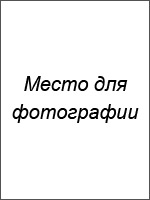 Город:  МоскваСемейное положение:  холостТелефон: +7-xxx-xxx-xx-xxE-mail: …@ya.ruОбразование:Высшее2012 – 2015 гг.,  РТУ МИРЭА, г. Москва, Разработка программно-информационных систем, программистОпыт работы:Должность: IT-специалист Должностные обязанности:Сопровождение работы сотрудников в 1С (бухгалтерия, торговля и склад): оперативная помощь, проведение регулярных обновлений, программирование – создание новых отчетов, документов для склада, финансовой службы и бухгалтерии.Архивирование и сохранение данных.Контроль подключения нового торгового оборудования в общую систему.Участие в открытии новых торговых точек: контроль прокладки кабеля для построения сети, подключение оборудования, проверка работоспособности сетей, настройка рабочих мест.Консультирование пользователей при работе с программными продуктами.Причина увольнения: не устраивает оплата труда и выполняемые обязанности, в большей степени хотел бы реализовываться как программист, и меньше заниматься сетевым администрированиемДополнительная информация:Знание иностранных языков: английский, чтение и перевод.Владение компьютером: опытный пользователь, 1С: торговля, склад, бухгалтерия.Навыки:Навыки администрирования работы сетей.Навыки работы с пользователями, составления руководств для пользователей.Навыки программирования в 1С.Личные качества: Системность, математический склад ума, логическое мышление, внимательность, умение выстраивать коммуникации с людьми, выдержанность и такт.Рекомендации с предыдущего места работы:Предоставлю по требованиюОжидаемый уровень заработной платы: от 60 000 рублей.16.09.2015 — по наст. время «Склад-опт», г. Москва, оптовая и розничная торговля